.(Versions by Emeli Sande’ & John Lennon work as well - The Restart happens at the same place for each version)Weight on Left: Start 16 counts in (on Piano Beat)Section 1: 	WALK, WALK, MAMBO STEP, SWEEP, SWEEP, COASTER STEPSection 2:	SIDE ROCK, RECOVER, BEHIND, SIDE, CROSS, SIDE ROCK, RECOVER, L CROSS SHUFFLESection 3:	POINT R TO SIDE, ¼ TURN R & STEP TOG, STEP, PIVOT, STEP, SAMBA STEP R & LSection 4: SYNCOPATED WEAVE LEFT,ROCK BACK, RECOVER, ¼ TURN L & STEP BACK, ½ TURN LEFT SHUFFLESection 5:	PIVOT TURN, STEP,  PADDLE, PADDLE, RIGHT SIDE SHUFFLE, ¼ TURN L SAILOR STEPSection 6:	½ TURN, ½ TURN, R SHUFFLE FORWARD, RIGHT PIVOT, FULL TURN L TRIPLE STEPRESTARTS: On the 3rd wall dance to count 32 then restart the dance  ###(facing 6.00)Contact: countrycowboy13@hotmail.comImagine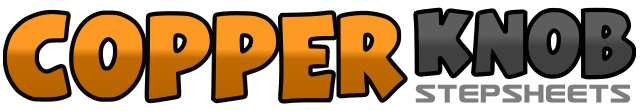 .......Count:48Wall:4Level:Easy Intermediate.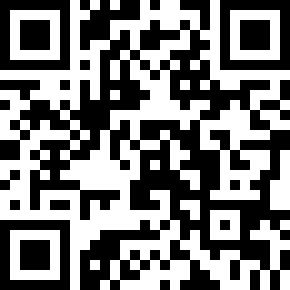 Choreographer:Ray Graham (AUS) & Trish Graham (AUS) - July 2013Ray Graham (AUS) & Trish Graham (AUS) - July 2013Ray Graham (AUS) & Trish Graham (AUS) - July 2013Ray Graham (AUS) & Trish Graham (AUS) - July 2013Ray Graham (AUS) & Trish Graham (AUS) - July 2013.Music:Imagine - Dolly PartonImagine - Dolly PartonImagine - Dolly PartonImagine - Dolly PartonImagine - Dolly Parton........1,2,3&4Walk R forward, Walk L forward, Step R forward, Recover back on L, Step R back5,6,7&8Sweep L back, Sweep R back, Step L back, Step R beside L, Step L forward (12.00)1,2,3&4Step R to Side, Recover on L, Step R Behind L, Step L to L, Cross R over L5,6,7&8Step L to Side, Recover on R, Cross L over R, Step R beside L, Cross L over R (12.00)1,2,3&4Touch R to side, Turning ¼ R Step R beside L, Step L forward, Pivot ½ R, Step L forward5&6,7&8Cross R over L, Step L to L, Step R to R, Cross L over R, Step R to R, Step L to L (9.00)1&2&3&4Cross R over L, Step L to L, Cross R behind L, Step L to L, Cross R over L, Step L to L, Rock back on R5,6,7&8Recover Weight forward on L, Turning ¼ L Step R back, Turning ½ L Step L forward, Step R beside L, Step L forward   (12.00)  ###1,2,&3&4Step R forward, Pivot ½ L, Step R forward, Turn ¼ L, Step R forward, Turn ¼ L5&6,7&8Step R to side, Step L beside R, Step R to side, Turning ¼ L Step L behind R, Step R to side, Step L to side (9.00)1,2,3&4Turning ½ L Step R back, Turning ½ L Step L forward, Step R forward, Step L beside R, Step R forward5,6,7&8Step L forward, Pivot ½ R, Turning Full Turn L Stepping L ,R, L  (3.00)